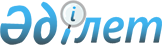 Қазақстан Республикасы Президентінің 2007 жылғы 13 қаңтардағы № 273 Жарлығына өзгерістер енгізу туралы
					
			Күшін жойған
			
			
		
					Қазақстан Республикасы Президентінің 2010 жылғы 21 маусымдағы № 1010 Жарлығы. Күші жойылды - Қазақстан Республикасы Президентінің 2024 жылғы 3 қаңтардағы № 429 Жарлығымен
      Ескерту. Күші жойылды – ҚР Президентінің 03.01.2024 № 429 (алғашқы ресми жарияланған күнінен кейiн қолданысқа енгізіледі) Жарлығымен.
      Қазақстан Республикасы Президенті
      мен Үкіметі актілерінің жинағында
      жариялануға тиіс        
      ҚАУЛЫ ЕТЕМІН:
      1. "Қазақстан Республикасының мемлекеттік басқару жүйесін жаңғырту жөніндегі шаралар туралы" Қазақстан Республикасы Президентінің 2007 жылғы 13 қаңтардағы № 273 Жарлығына (Қазақстан Республикасының ПҮАЖ-ы, 2007 ж., № 1, 5-құжат; 2008 ж., № 2, 22-құжат; 2009 ж., № 35, 330-құжат; 2010 ж., № 7, 94-құжат) мынадай өзгерістер енгізілсін:
      аталған Жарлықпен құрылған әкімшілік реформа жүргізу жөніндегі ведомствоаралық комиссияның құрамына мыналар енгізілсін:
      Айтжанова                - Қазақстан Республикасының Экономикалық
      Жанар Сейдахметқызы        даму және сауда министрі,
      Жұмағалиев               - Қазақстан Республикасының Байланыс және
      Асқар Қуанышұлы            ақпарат министрі;
            мына жолдар:
      "Исекешев                - Қазақстан Республикасының Индустрия және
      Әсет Өрентайұлы            сауда министрі",
      "Мыңбаев                 - Қазақстан Республикасының Энергетика және
      Сауат Мұхаметбайұлы        минералдық ресурстар министрі",
      "Сұлтанов                - Қазақстан Республикасының Экономика және
      Бақыт Тұрлыханұлы          бюджеттік жоспарлау министрі",
      "Шәженова                - Қазақстан Республикасы Экономика және
      Дина Мэлсқызы              бюджеттік жоспарлау министрлігінің жауапты
                                 хатшысы, комиссия хатшысы"
            тиісінше мынадай редакцияда жазылсын:
      "Исекешев                - Қазақстан Республикасы Премьер-Министрінің
      Әсет Өрентайұлы            орынбасары - Қазақстан Республикасының
                                 Индустрия және жаңа технологиялар
                                 министрі",
      "Мыңбаев                 - Қазақстан Республикасының Мұнай және газ
      Сауат Мұхаметбайұлы        министрі",
      "Сұлтанов                - Қазақстан Республикасы Президентінің
      Бақыт Тұрлыханұлы          көмекшісі",
      "Шәженова                - Қазақстан Республикасы Экономикалық даму
      Дина Мэлсқызы              және сауда министрлігінің жауапты хатшысы,
                                 комиссия хатшысы";
      көрсетілген ведомствоаралық комиссияның құрамынан Қ.У.Бишімбаев, Қ.Б.Есекеев шығарылсын.
      2. Осы Жарлық қол қойылған күнінен бастап қолданысқа енгізіледі.
					© 2012. Қазақстан Республикасы Әділет министрлігінің «Қазақстан Республикасының Заңнама және құқықтық ақпарат институты» ШЖҚ РМК
				
Қазақстан Республикасының
Президенті
Н. Назарбаев